بسمه تعالی«پيوست شماره 12»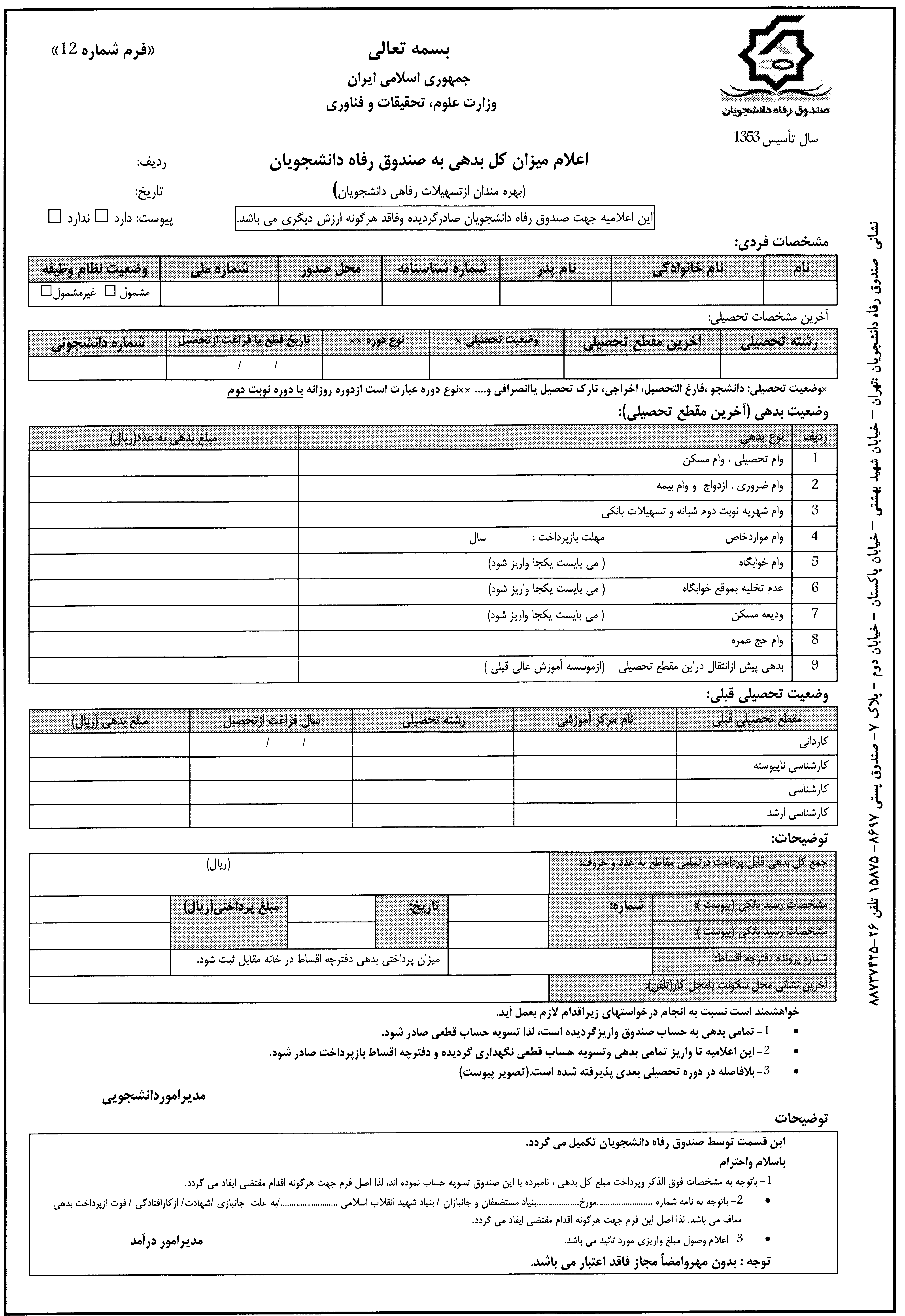 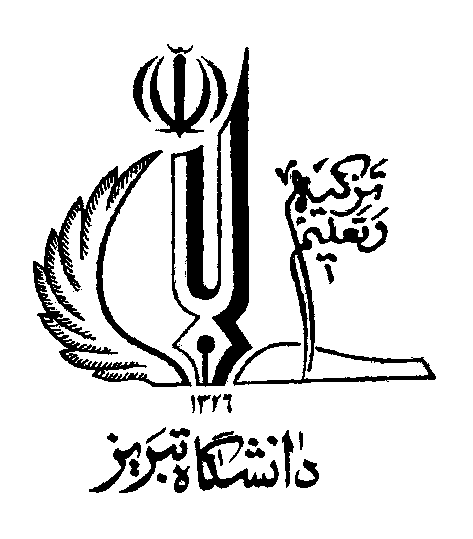 جمهوری اسلامی ایرانوزارت علوم،تحقیقات وفناوریاعلام ميزان كل بدهي به صندوق رفاه دانشجويان  (بهره مندان از تسهيلات رفاهي دانشجويي)										مشخصات فردي:اي		آخرين مشخصات تحصيلي:٭وضعيت تحصيلي: دانشجو،فارغ التحصيل،اخراجي،تارك تحصيل يا انصرافي و...  ٭٭نوع دوره: عبارتست از دوره روزانه يا دوره نوبت دوم    وضعيت بدهي(آخرين مقطع تحصيلي) :وضعيت تحصيلي قبلي:توضيحات:خواهشمند است نسبت به انجام درخواستهاي زير اقدام لازم بعمل آيد.1- تمامي بدهي به حساب صندوق واريز گرديده است، لذا تسويه حساب قطعي صادر شود                          .2- اين اعلاميه تا واريز بدهي وتسويه حاب قطعي نگهداري گرديده ودفترچه اقساط بازپرداخت صادر شود3- بلافاصله دردوره تحصيلي بعدي پذيرفته شده است.(تصوير پيوست)   	4- اعلام وصول (قسمتی از بدهی ودیعه مسکن و ...)توضيحات   									مدير امور دانشجوئينامنام خانوادگينام پدرشماره شناسنامهمحل صدورشماره مليوضعيت نظام وظيفهوضعيت نظام وظيفهمشمول*غيرمشمول*رشته تحصيليآخرين مقطع تحصيليوضعيت تحصيلي*نوع دوره**تاريخ قطع يا فراغت از تحصيلشماره دانشجوئيرديفنوع بدهينوع بدهيمبلغ بدهي به عدد(ريال)1وام تحصيلي، وام مسكنوام تحصيلي، وام مسكن2وام ضروري، ازدواج و بيمهوام ضروري، ازدواج و بيمه3وام شهریه نوبت دوم شبانه وتسهیلات بانکیوام شهریه نوبت دوم شبانه وتسهیلات بانکی4وام موارد خاص         مهلت باز پرداخت:                 سالوام موارد خاص         مهلت باز پرداخت:                 سال5اجاره بهای استفاده از خوابگاه سنوات قبل از سال تحصیلی 86-855اجاره بهای استفاده از خوابگاه سال تحصیلی 87-86 به بعد که در پایان تحصیل باید یکجا نقداً پرداخت شود.6جریمه عدم تخلیه بموقع خوابگاه (می بایست یکجا واریز شود) (فیش پرداخت نقدی ضمیمه گردد)جریمه عدم تخلیه بموقع خوابگاه (می بایست یکجا واریز شود) (فیش پرداخت نقدی ضمیمه گردد)7ودیعه مسکن                                    (می بایست یکجا واریز شود) (فیش پرداخت نقدی ضمیمه گردد)ودیعه مسکن                                    (می بایست یکجا واریز شود) (فیش پرداخت نقدی ضمیمه گردد)8وام حج عمرهوام حج عمره9بدهي پيش از انتقال دراین مقطع تحصيلي  (از مؤسسه آموزش عالي قبلي)بدهي پيش از انتقال دراین مقطع تحصيلي  (از مؤسسه آموزش عالي قبلي)مقطع تحصيلي قبلينام مؤسسه آموزشيرشته تحصيليتاريخ فراغت از تحصيلمبلغ بدهي(ريال)كاردانيكارشناسي ناپیوستهكارشناسيكارشناسي ارشدجمع كل بدهي درتمامي مقاطع به عدد وحروفجمع كل بدهي درتمامي مقاطع به عدد وحروفجمع كل بدهي درتمامي مقاطع به عدد وحروفجمع كل بدهي درتمامي مقاطع به عدد وحروفمشخصات رسيد بانكي(پيوست):مشخصات رسيد بانكي(پيوست):شماره:شماره: تاريخ:مبلغ پرداختي (ريال)مشخصات رسيد بانكي(پيوست):مشخصات رسيد بانكي(پيوست):شماره:شماره: تاريخ:مبلغ پرداختي (ريال)شماره پرونده دفترچه اقساط:ميزان پرداختي بدهي دفترچه اقساط درخانه مقابل ثبت شود.ميزان پرداختي بدهي دفترچه اقساط درخانه مقابل ثبت شود.ميزان پرداختي بدهي دفترچه اقساط درخانه مقابل ثبت شود.آخرین نشانی محل سکونت یا محل کار (تلفن) :آخرین نشانی محل سکونت یا محل کار (تلفن) :آخرین نشانی محل سکونت یا محل کار (تلفن) :اين قسمت توسط صندوق رفاه دانشجويان تكميل مي گردد.با سلام واحترام1- با توجه به مشخصات فوق الذكروپرداخت مبلغ كل بدهي،نامبرده با اين صندوق تسويه حساب نموده اندءلذا اصل اين فرم جهت هرگونه اقدام مقتضي ايفاد مي گردد.2- با توجه به نامه شماره .................................. مورخ ........................... بنياد مستضعفان وجانبازان/ بنياد شهيدانقلاب اسلامي/..................................... به علت جانبازي/شهادت/از كار افتادگي/فوت از پرداخت بدهي معاف مي باشد.لذا اصل اين فرم جهت هرگونه اقدام مقتضي ايفاد مي گردد.          توجه: بدون مهر وامضاءمجاز فاقد اعتبار مي باشد.مدير امور درآمد